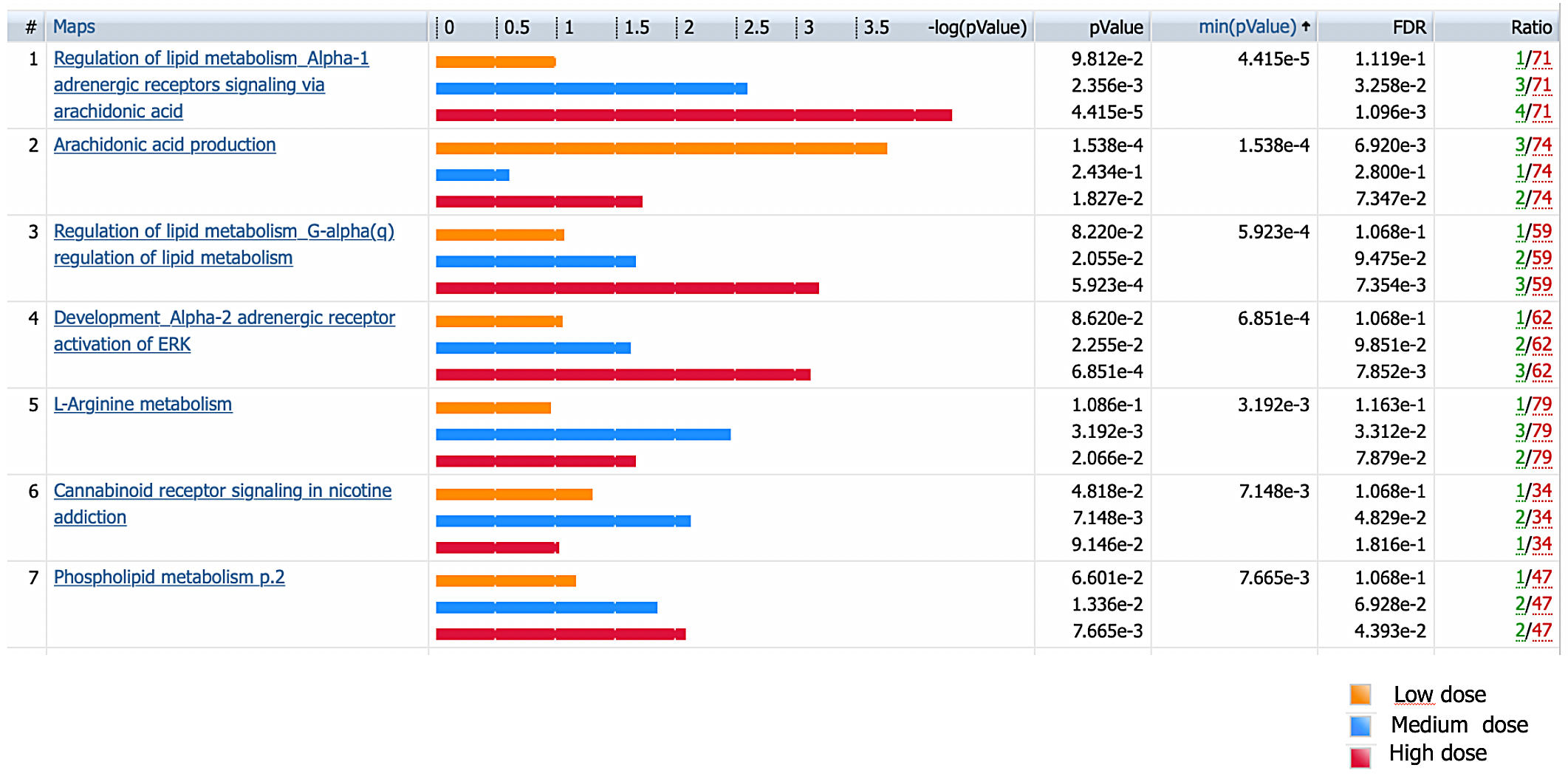 Figure S1: Enriched MetaCore Pathway Maps by metabolites levels differentially modulated (p<0.05) by Low, Medium and High doses of CPM. Only the top enriched maps with FDR q-value<0.05 in at least one dose group are shown.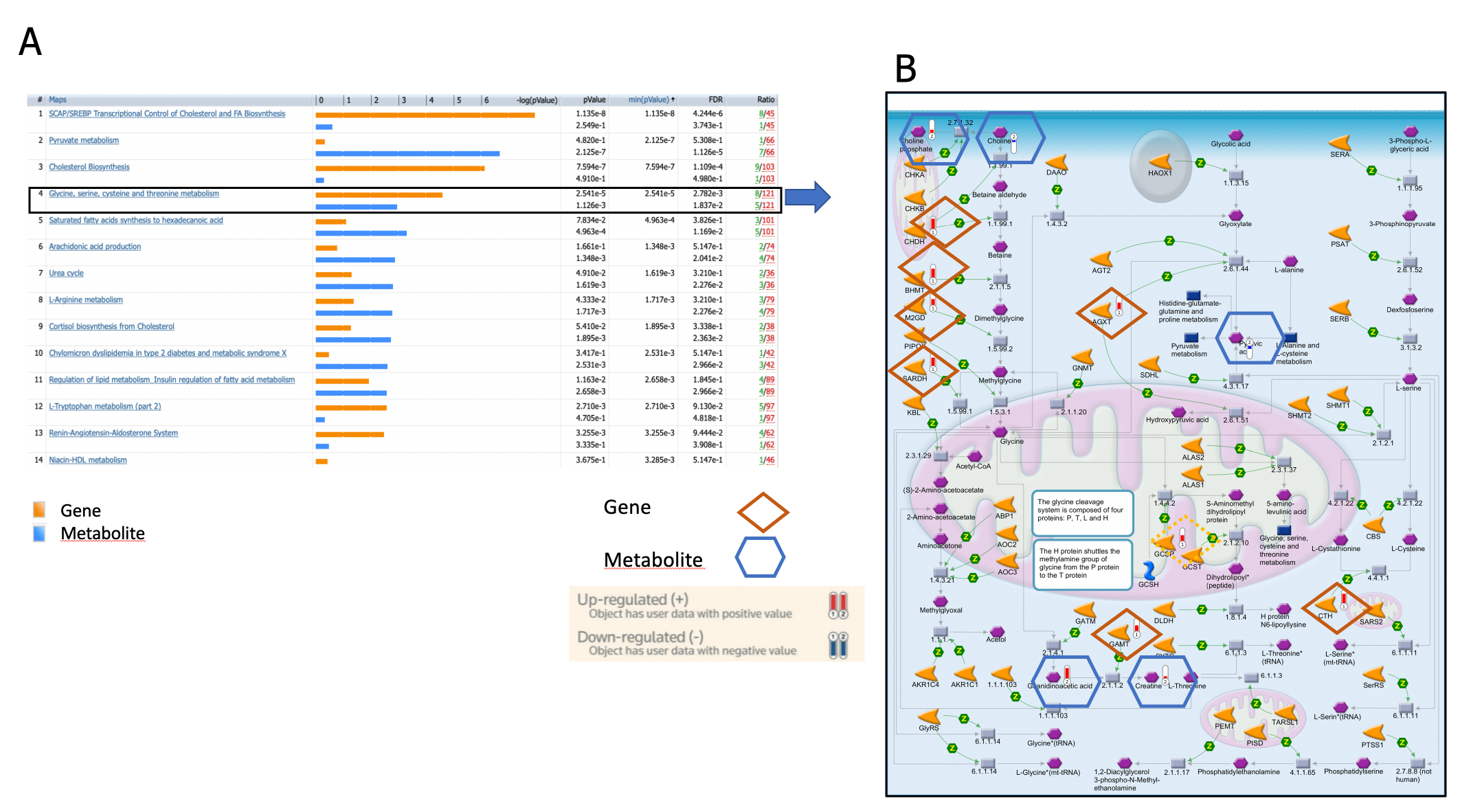 Figure S2. A) Comparison of enriched MetaCore Pathway Maps in differentially modulated genes and metabolites levels. B) Map of MetaCore Pathway Map «Glycine, serine, cysteine and threonine metabolism” in A) significantly (FDR < 0.05) enriched in both genes and metabolites differentially modulated by CPM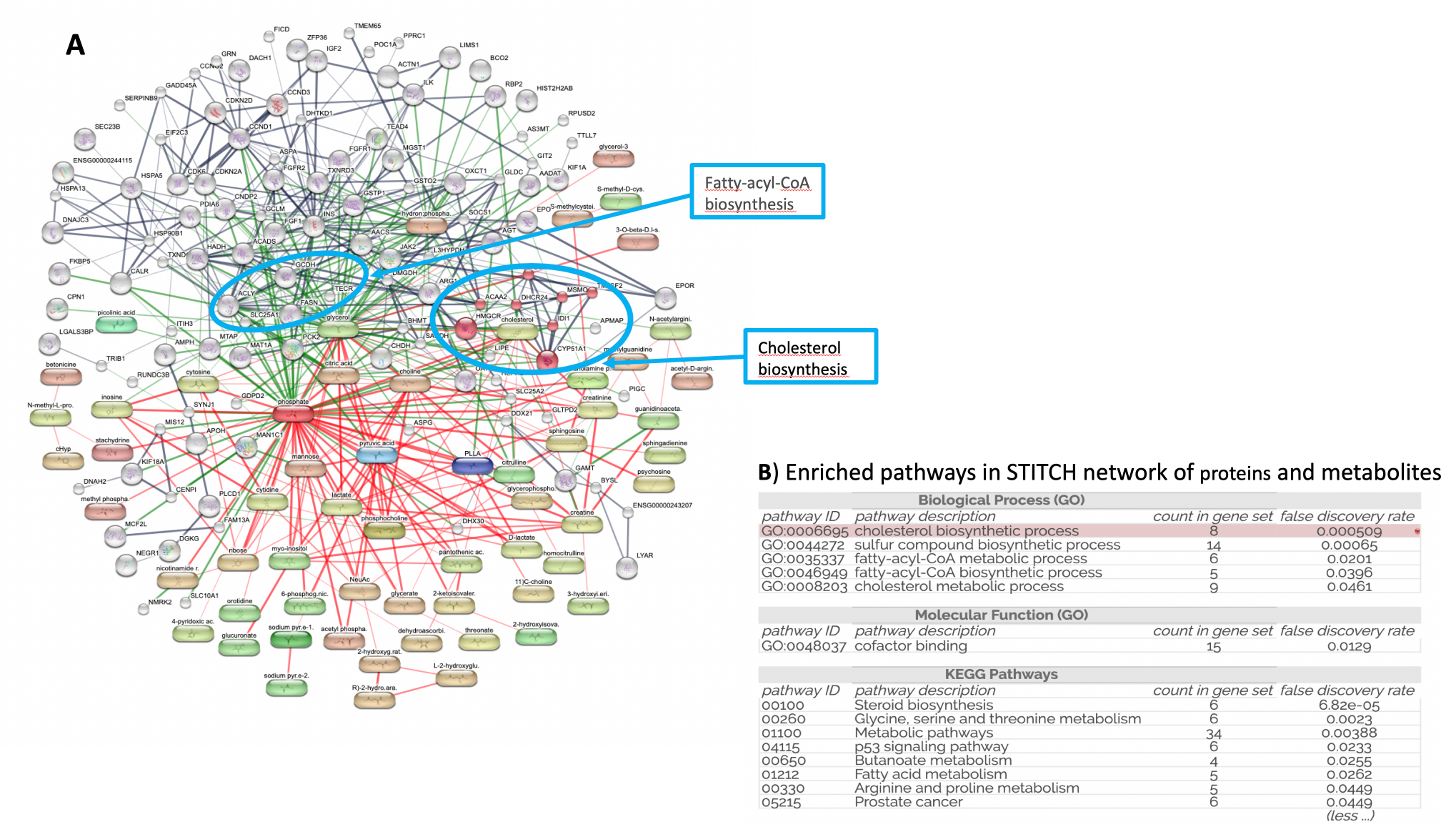 Figure S3: STITCH network of proteins and metabolites.  A) Network of proteins encoding the differentially expressed genes (human orthologs) and modulated metabolites generated using the STICTH database. The manually highlighted subnetworks represent two of the top enriched pathways cholesterol and fatty-acyl-COA biosynthesis. B) Disconnected network elements were removed to enhance visualization.in Atlantic cod. A combined list of differentially affected metabolites (p< 0.05) and genes differentially regulated (FDR q-value<0.1) by the three doses were used in pathway enrichment analysis in MetaCore. Table S1. Summary of RNA-seq data quality.Table S2. Enriched Wikipathways (Enrichr tool) using genes differentially regulated by Low, Medium and High dose groups. Table S3. Pathways enriched by both differentially expressed genes and altered metabolites as determined with the IMPaLA integrated transcriptomics and metabolomics pathway analysis tool. Sample nameRaw readsClean readsClean basesError rate (%)Q20 (%)Q30 (%)GC content (%)Control165576444639954009.6G0.0396.5891.6655.04Control256694022554662788.3G0.0395.9290.2355.2Control355953646547239428.2G0.0395.9890.4155.24Control453775298526795767.9G0.0396.6491.7854.4Control546376694454854806.8G0.0394.4786.7554.36Control649922212488754807.3G0.0395.7789.9554.68Control751522790502868947.5G0.0396.1690.7954.46Control850097642490276187.4G0.0396.1990.8254.9Control959175062576441948.6G0.0395.6389.6954.81Low140593684398709286G0.0396.5591.5554.46Low247173564461134986.9G0.0396.5691.5755.37Low354891476535395608G0.0396.1690.7255.56Low448811242476798767.2G0.0396.6891.8355.02Low549752314487525667.3G0.0396.3791.1754.86Low655145282540259888.1G0.0396.5791.7154.74Low753091940521021987.8G0.0396.6791.8454.83Low851448038503952727.6G0.0396.1590.7754.59Low946980424460450106.9G0.0396.3691.254.49Medium153631780525217407.9G0.0396.2690.9454.48Medium254930862536948028.1G0.0396.4291.4155.06Medium356336298550056848.3G0.0396.0290.554.58Medium450464826492580727.4G0.0396.5191.5155.02Medium546229698452090486.8G0.0396.6991.9754.45Medium652915630515677247.7G0.0396.7992.1855.01Medium742988646418329606.3G0.0396.1990.8355.18Medium848148256468509227G0.0396.6191.7855.46Medium949018040478465467.2G0.0396.1690.8154.82High142856660418924046.3G0.0396.2391.0255.29High254531896532727708G0.0396.4291.3955.76High345335296442944886.6G0.0396.7692.0954.81High453611394521305467.8G0.0395.8690.255.22High549916788485622707.3G0.0396.3591.2554.88High645376706441884886.6G0.0396.5491.6155.19High740374966393808865.9G0.0397.2393.0854.56High854106310528017047.9G0.0396.9392.4154.85High952067772505310767.6G0.0396.2190.955.58TermOverlapP-valueAdjusted P-valueZ-scoreCombined ScoreGenesLow doseEPO Receptor Signaling WP5812/262.42983E-050.000874739-2.57803715527.39191247SOCS1;EPOLeptin Insulin Overlap WP39351/170.005089810.032525699-3.21892001516.99755491SOCS1TP53 Network WP17421/190.0056871890.032525699-3.20069877216.54613776GADD45AImatinib and Chronic Myeloid Leukemia WP36401/200.0059857660.032525699-2.54199530713.0108748GADD45AThe human immune response to tuberculosis WP41971/230.0068810510.032525699-2.51496817612.52198614SOCS1Spinal Cord Injury WP24312/1180.0005097940.007418982-1.45716944411.04753612ZFP36;GADD45AType II interferon signaling (IFNG) WP6191/370.0110501640.032525699-2.32050379310.45458898SOCS1ATM Signaling Pathway WP25161/400.0119416450.032525699-2.2305311289.876174872GADD45ADifferentiation Pathway WP28481/480.0143156550.032525699-2.1095465578.95798187EPOEndometrial cancer WP41551/630.0187541120.032525699-1.9927554387.923877621GADD45AAdipogenesis WP2362/1300.0006182480.007418982-1.0648508427.867778353SOCS1;GADD45APhotodynamic therapy-induced HIF-1 survival signaling WP36141/370.0110501640.032525699-1.711410437.710434551EPOKit receptor signaling pathway WP3041/590.0175721550.032525699-1.8193230477.352684421SOCS1Oxidative Damage WP39411/400.0119416450.032525699-1.6428681897.274165924GADD45AG1 to S cell cycle control WP451/640.0190494160.032525699-1.8357297057.270809209GADD45AInterferon type I signaling pathways WP5851/540.0160930410.032525699-1.7570770437.255618302SOCS1IL-4 Signaling Pathway WP3951/540.0160930410.032525699-1.7525655757.236988789SOCS1Preimplantation Embryo WP35271/580.0172764810.032525699-1.5693628096.369116458ZFP36Hematopoietic Stem Cell Differentiation WP28491/550.0163890120.032525699-1.5429184826.343160298EPOmiRNA Regulation of DNA Damage Response WP15301/710.0211144710.032525699-1.485153075.729418534GADD45ANon-small cell lung cancer WP42551/660.0196398020.032525699-1.4263782665.605947676GADD45AGenotoxicity pathway WP42861/630.0187541120.032525699-1.3421936685.337021375GADD45AViral Acute Myocarditis WP42981/840.0249399620.034532255-1.4140282485.219579649SOCS1Pancreatic adenocarcinoma pathway WP42631/890.0264079840.035210645-1.3482163114.899537942GADD45ADNA Damage Response WP7071/680.0202298910.032525699-1.1855204874.624234088GADD45AChromosomal and microsatellite instability in colorectal cancer  WP42161/730.0217038210.032525699-1.1556697684.426523729GADD45AProlactin Signaling Pathway WP20371/760.0225872910.032525699-1.132710864.293390853SOCS1Cell Cycle WP1791/1200.0354686680.045602573-0.932490533.113684316GADD45AMedium doseGlycolysis and Gluconeogenesis WP5342/450.0009166010.020783363-1.92646481813.47531071MDH1;GOT2One carbon metabolism and related pathways WP39402/520.0012225510.020783363-1.61650496110.84160106DMGDH;SARDHAmino Acid metabolism WP39252/910.0036883960.035518692-1.4091677227.894951761MDH1;GOT2Human Complement System WP28062/970.004178670.035518692-0.9377508095.136776085C3;GNAI2High doseCholesterol Biosynthesis Pathway WP1974/152.82777E-072.37533E-05-3.2866053349.55742732SQLE;CYP51A1;MSMO1;HMGCRSterol Regulatory Element-Binding Proteins (SREBP) signalling WP19825/697.32652E-060.000307714-1.59236292618.82811557MBTPS1;ACLY;SQLE;CYP51A1;HMGCRTryptophan metabolism WP4653/460.0007677280.021496394-2.23723627616.04562541OGDH;DHCR24;CYP7B1TCA Cycle and Deficiency of Pyruvate Dehydrogenase complex (PDHc) WP24532/160.0017391320.02932352-2.96641574218.84970144ACLY;OGDHOxidation by Cytochrome P450 WP433/610.0017454480.02932352-1.376195538.73986582CYP2U1;CYP51A1;CYP7B1Fatty Acid Biosynthesis WP3572/220.0032974910.046164874-2.34016015413.37306378ACLY;ACAA2Statin Pathway WP4302/290.005694240.048009911-2.67528529213.82667718SQLE;HMGCRLipid Metabolism Pathway WP39652/290.005694240.048009911-2.13184964411.01803868LIPE;ACLYAmino Acid metabolism WP39253/910.0054194630.048009911-1.3734609517.166387524ACLY;MARS2;OGDHMetapathway biotransformation Phase I and II WP7024/1830.0057154660.048009911-0.9631479924.974254381CYP2U1;GSTO2;CYP51A1;CYP7B1Pathway namePathway sourceNumber of measured genesMeasured genesNumber of all pathway genesP-genesQ-genesNumber of measured metabolitesMeasured metabolitesNumber of all pathway metabolitesP-metabolitesQ-metabolitesP-jointQ-jointMetabolismReactome56AS3MT;GSTP1;FAH;MAT1A;FASN;LIPE;CNDP2;SLC10A1;ACLY;MGST1;ACADS;DMGDH;SPR;GCLM;GLDC;SLC25A2;SCD;SLC25A1;TECR;CHDH;DHCR24;CYP24A1;SQLE;EBP;CYP51A1;RBP2;AACS;SRM;TM7SF2;THEM5;GAMT;AADAT;CYP2U1;OXCT1;OAT;GCDH;ACAA2;BCO2;HMGCR;PLCD1;HADH;SYNJ1;SARDH;IDI1;GSTO2;DCK;LSS;ASPA;MSMO1;DHTKD1;AK7;CTH;ASPG;NMRK2;BHMT;ARG119729.1e-094.18e-0541C00158;C00159;C00116;C00074;C00249;C00794;C00170;C03150;C00588;C00581;C00187;C00186;C16537;C00009;C16513;C00270;C00319;C01885;C00022;C06428;C00354;C00791;C00141;C00258;C00670;C00294;C00847;C00864;C01595;C00475;C05382;C00121;C00191;C00114;C00137;C00059;C00300;C00327;C00345;C01233;C0034613848.62e-053682.27e-111.12e-08Metabolism of lipidsReactome25OXCT1;FASN;LIPE;SLC10A1;ACLY;ACADS;SCD;SLC25A1;TECR;SYNJ1;DHCR24;CYP24A1;SQLE;EBP;CYP51A1;AACS;TM7SF2;THEM5;CYP2U1;LSS;ACAA2;MSMO1;HMGCR;HADH;IDI16641.23e-050.018918C00114;C00158;C00116;C00009;C00187;C00249;C00670;C01233;C00588;C16513;C00270;C00059;C01595;C00319;C01885;C00137;C06428;C003466200.026815.27e-060.0013Metabolism of amino acids and derivativesReactome18GAMT;SARDH;SRM;DHTKD1;DMGDH;FAH;ASPG;GLDC;SLC25A2;OAT;MAT1A;CTH;CHDH;GCDH;BHMT;ASPA;AADAT;ARG13427.63e-060.017510C00114;C00009;C00022;C00791;C00170;C00059;C00300;C00327;C00581;C0014128555715.68e-050.00935Fatty acid metabolismReactome10ACADS;THEM5;CYP2U1;SCD;SLC25A1;ACAA2;FASN;TECR;HADH;ACLY1890.001955786C00158;C00009;C00249;C16513;C01595;C064283670.031310.0006530.0807